Tematický plán předmětu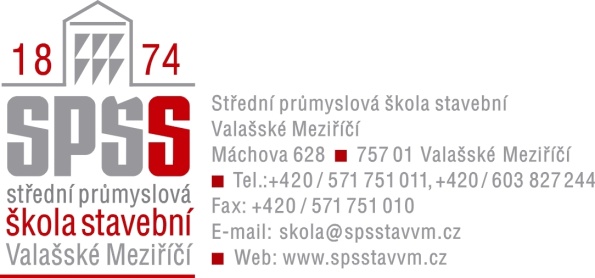 ZÁKLADY STAVITELSTVÍObor vzdělání: 	36–45–M/01 Technická zařízení budov (verze 1)ŠVP:	Technická zařízení budov Forma vzdělání: 	DenníTřída:	T1Počet hodin týdně: 	2+1Školní rok:	2013/2014 Povinná studijní literatura:Pozemní stavitelství pro 1. ročník SPŠ stavebních	      Hájek a kol.		SobotálesPozemní stavitelství pro 2. ročník SPŠ stavebních	      Hájek a kol.		SobotálesCvičení z pozemního stavitelství pro 1. a 2. RočníkKonstrukční cvičení pro 3. a 4. Ročník SPŠ stavebních   Jan Novotný		Sobotáles	Zpracováno podle platných učebních osnov předmětu CAD systémy školního vzdělávacího programu Technická zařízení budov (1) Střední průmyslové školy stavební Valašské Meziříčí, RVP 36–45–M/01 Technická zařízení budov, schváleného dne 31. 1. 2012 s platností od 1. 9. 2012 počínaje prvním ročníkem.Zpracoval: Ing. Petr PobořilV předmětové komisi TZB projednáno dne: 30. 8. 2013.Vedoucí předmětové komise: 	Ing. Jiří SolařŘeditelka školy: Ing. Jindra MikuláštíkováObdobíUčební blok, učivoDotace učebního blokuzáří  Úvod- Úkoly a rozdělení stavebnictví, účastníci výstavby- Přehled dílů stavby, postupy prací, zákl. konstr. systémy-  Bezpečnost práce na stavbě6říjenOchrana životního prostředí- Ochrana životního prostředí-  Péče o životní prostředí při stavební činnosti2říjen - listopadStavební materiály- Keramické výrobky cihlářské, pórovinové, kameninové- Horniny - kamenivo pro stavební účely- Pojiva - vápno, sádra, cementy- Malty, maltové směsi, betony, složky, poměry míšení- Vláknocementové výrobky- Dřevo-  Plasty16prosinec - březenZákladní konstrukční systémy - Hrubá stavba - charakteristika- Prefabrikace- Svislé nosné konstrukce- Funkce a rozdělení nosných zdí, sloupů a pilířů- Otvory a prostupy ve zdivu- Komíny a ventilační průduchy- Příčky- Stropní konstrukce- Schodiště a šikmé rampy- Střešní konstrukce28duben Zemní práce- Rozdělení zemních prací, přípravné práce- Provádění zemních prací, zajištěni stability stěn, BOZP- Ohrazení a krytí výkopů, odvodnění výkopů- Práce v zimě, nálezy ve výkopišti, zhutňování zeminy- Základy plošné a hlubinné8květen - červenZákladové konstrukce- Druhy základových konstrukcí-  Základy plošné a hlubinné8záříZÁKLADY STAVITELSTVÍ - CVIČENÍTechnická normalizace- Technická normalizace- Modulová koordinace-  Unifikace rozměrů2září - říjenZobrazování a kótování na stavebních výkresech- Účel stavebních výkresů a dokumentace- Zásady zobrazování stavebnícjh konstrukcí na výkresechKótování stavebních výkresů6Listopad - červenZobrazování stavebních konstrukcí- Druhy zobrazování stavebních konstrukcí- Značení stavebních materiálů na výkresech- Zobrazování jednotlivých stavebních konstrukcí- Svislé konstrukce- Ventilační a komínové průduchy- Okna, dveře, vrata- Prostupy, výklenky, drážky- Zařizovací předměty- Terén- Stropy podlahy a úpravy povrchů- Schodiště, šikmé rampy- Střechy26Název: Autor:Vydal: